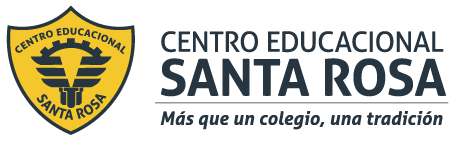 DIRECCIÓN ACADÉMICADEPARTAMENTO DE CONTABILIDADRespeto – Responsabilidad – Resiliencia – Tolerancia         TEMA:  Guía N° 3 de módulo  de Contabilización de operaciones comerciales  para desarrollar en casa.        Nombre: ___________________________________Curso _3° A  Fecha:  /05/2020        APRENDIZAJE ESPERADO:   Confecciona el plan de cuentas  de la empresa considerando las                                         .   .    .  características propias de sus operaciones ,las Normativa Internacionales de contabilidad      .                                                                     .             y  de información financieras y la normativa legal vigente                                                                                                     .     .       OBJETIVOs ;    1. –  Identificar cuentas de activos, pasivos, patrimonio y resultado en una empresa.INSTRUCCIONES  LEA la guía enviada, Imprima la guía ( o de lo contrario cópiela en su cuaderno) y péguela en el cuaderno de  Contabilización de operaciones  comerciales , realice la actividad entregada al final de la guía. EN CASO DE DUDAS ENVIARLAS AL CORREO   contabilidadcestarosa@gmail.com                               CUADRO  ANALITICO DE  CUENTAS CONTABLES                                                                                         Actividad a realizar  De acuerdo a las siguientes transacciones identificar las cuentas de activo, pasivo, patrimonio o resultado y su saldo que intervienen y mencionar su clasificación, cuenta y subclasificación.CUENTASCLASIFICACIONSUBCLASIFICACIONDEBEHABERSALDOSCAJAACTIVOCIRCULANTEAUMENTADISMINUYEDEUDORBANCOACTIVOCIRCULANTEAUMENTADISMINUYEDEUDOR   Ö ACREEDORMERCADERIAACTIVOCIRCULANTEAUMENTADISMINUYEDEUDORIVA  CREDITOACTIVOCIRCULANTEAUMENTADISMINUYEDEUDORPRESTAMO BANCO A  300 DIASPASIVOCIRCULANTEDISMINUYEAUMENTAACREEDORVEHICULOSACTIVOFIJOAUMENTADISMINUYEDEUDORCAPITALPATRIMONIODISMINUYEAUMENTAACREEDORIVA DEBITOPASIVOCIRCULANTEDISMINUYEAUMENTAACREEDORAUMENTO CAPITALPATRIMONIODISMINUYEAUMENTAACREEDORPRESTAMOS BANCO  2 AÑOSPASIVOLARGO PLAZODISMINUYEAUMENTAACREEDORINTERES GANADOGANANCIADISMINUYEAUMENTAACREEDORPROVEDORESPASIVOCIRCULANTEDISMINUYEAUMENTAACREEDORLETRAS POR PAGARPASIVOCIRCULANTEAUMENTAACREEDORLETRAS POR COBRARACTIVOCIRCULANTEAUMENTADISMINUYEDEUDORREMUNERACIONESRESULTADOPERDIDAAUMENTADEUDORCONTRATO LEASING A LARAGO PLAZOPASIVOLARGO PLAZODISMINUYEAUMENTAACREEDORACREEDORESPASIVOCIRCULANTEDISMINUYEAUMENTAACREEDORANTICIPO DE SUELDOSACTIVOCIRCULANTEAUMENTADISMINUYEDEUDORINGRESOS POR VENTA RESULTADOGANANCIADISMINUYEAUMENTAACREEDORCOSTO DE VENTAPERDIDAPERDIDAAUMENTADISMINUYEDEUDORDOCUMENTOS POR COBRARACTIVOCIRCULANTEAUMENTADISMINUYEDEUDORPROVISIONESPASIVOCIRCULANTEDISMINUYEAUMENTAACREEDORREMUNERACIONES POR PAGARPASIVOCIRCULANTEDISMINUYEAUMENTAACREEDORHONORARIOSRESULTADOPERDIDAAUMENTADISMINUYEDEUDORGASTOS DE ORGANIZACIONRESULTADOPERDIDAAUMENTADISMINUYEDEUDORAPORTE PATRONALRESULTADOPERDIDAAUMENTADISMINUYEDEUDORSUELDO EMPRESARIALRESULTADOPERDIDAAUMENTADISMINUYEDEUDORVENTASRESULTADOGANANCIASAUMENTAACREEDORMUEBLESACTIVOAUMENTADISMINUYEDEUDORDOCUMENTOS POR PAGARPASIVOCIRCULANTEDISMINUYEAUMENTAACREEDORDEPRECIACIONRESULTADOPERDIDAAUMENTADISMINUYEDEUDORAMORTIZACIONRESULTADOPERDIDAAUMENTADISMINUYEDEUDORGASTOS GENERALESRESULTADOPERDIDAAUMENTADISMINUYEDEUDORCOMISIONES GANADASRESULTADOGANANCIADISMINUYEAUMENTAACREEDOR               TRANSACCIONESCLASIFICACION   CUENTAS SUBCLASIFICACION     DEBE     HABER  SALDOSSe inicia actividades aporte del dueño, Efectivo $150.000, Muebles $60.000ACTIVOACTIVOPATRIMINIOCAJAMUEBLECAPITALCIRCULANTEFIJOAUMENTAAUMENTAAUMENTADEUDORDEUDORACREEDORSe deposita  en banco  $ 130.000 en efectivoACTIVOACTIVOBANCOCAJACIRCULANTECIRCULANTEAUMENTADISMUNIYEDEUDORDUEDORSe compra mercadería por $ 130.000 Iva  crédito $ 24.700,se paga 35% en efectivo,30% con cheque,35% con letras por pagarACTIVOACTIVOACTIVOACTIVOPASIVOMERCADERIAIVA CREDITOCAJABANCOLETRAS  X PAGARCIRCULANTECIRCULANTECIRCULANTECIRCULANTECIRCULANTEAUMENTAAUMENTADISMINUYEDISMINUYEAUMENTADEUDORDEUDORDEUDORDEUDORACREEDORSe cancelan cuentas de teléfono por $50.000. Se cancela en efectivo.PERDIDAACTIVOTELEFONOCAJACIRCULANTEAUMENTADISMINUYEDEUDORDEUDORSe compra máquina de helados por $100.000, IVA crédito $19.000, se cancela con cheque ACTIVOACTIVOACTIVOMUEBLESIVA CREDITOBANCOCIRCULANTECIRCULANTECIRCULANTEAUMENTAAUMENTADIMINUYEDEUDORDEUDORDEUDORSe paga aporte patronal por $90.000 en efectivo.PERDIDAACTIVOA.PATRONALCAJACIRCULANTEAUMENTADISMINUYEDEUDORDEUDORSe compran computador por $150.000, se cancela con cheque del  banco chile.ACTIVOACTIVOCOMPUTADORBANCOFIJOCIRCULANTEAUMENTADISMINUYEDEUDORDEUDORSe compran útiles de oficina por $150.000. Se cancela en efectivoACTIVOACTIVOMAT.OFICINACAJACIRCULANTECIRCULANTEAUMENTADISMINUYEDEUDORDEUDORSe cancelan sueldo a los trabajadores por $800.000, con cheque banco Chile.PERDIDAACTIVOSSUELDOSBANCOCIRCULANTEAUMENTADISMINUYEDEUDORDEUDORSe vende mercadería por $600.000, más iva debito     $114.000. Nos cancelan 50% en efectivo y el saldo  sin documentos. GANANCIAPASIVOACTIVOACTIVO VENTASIVA DEBITOCAJACLIENTECIRCULANTECIRCULANTECIRCULANTEAUMENTAAUMENTAAUMENTAAUMENTAACREEDORACREEDORDEUDORDEUDORSe arrienda un local comercial de la empresa en $300.000. Nos cancelan con chequeGANANCIASACTIVOA.GANADOCAJACIRCULANTEAUMENTAAUMENTAACREEDORDUEDORSe compran escritorios, archivadores y sillas para el salón de reuniones por $3.000.000,  más IVA crédito $570.000. Se cancela el 50% en efectivo y el saldo en letras por pagarACTIVOACTIVOACTIVOSPASIVOSMUEBLESIVA CREDITOCAJALETRAS X PAGARFIJOCIRCULANTECIRCULANTECIRCULANTEAUMENTAAUMENTADISMINUYEAUMENTADEUDORDEUDORDEUDORACREEDORSe solicita préstamo al banco chile por $2.000.000. Se retira el dinero en efectivo.PASIVOACTIVOPRESTAMOCAJACIRCULANTECIRCULANTEAUMENTAAUMENTAACREEDORDEUDORSe cancelan cuentas de teléfono por $150.000. Se cancela en efectivo.PERDIDAACTIVOTELEFONOCAJACIRCULANTEAUMENTADISMINUYEDEUDORDEUDORSe paga una cuota del préstamo bancario $100.000  con cheque del banco chile..PASIVOACTIVOPRESTAMOBANCOCIRCULANTECIRCULANTEDISMINUYEDISMINUYEACREEDORDUEDORHonorarios por $ 480.000 y se  pagaran en 4 meses después de la fecha de la boleta de honorarios.PERDIDAPASIVOHONORARIOSHONOR. X PAGARCIRCULANTEAUMENTAAUMENTODEUDORDEUDOR Se anticipa a trabajadores $ 120.000 con cheque.ACTIVOACTIVOANTICIPO TRAB.BANCOCIRCULANTECIRCULANTEAUMENTADISMINUYEDEUDORDEUDORLa empresa gana un interés por $258.300,y se cobra en efectivo.GANANCIASACTIVOINTERES GANADOCAJACIRCULANTEAUMENTAAUMENTAACREEDORDEUDORAl  Empresarios se le cancela como sueldo  $ 1.380.000 con cheque banco de chile.PERDIDAACTIVOSUELDO EMPRES.BANCOCIRCULANTEAUMENTADISMINUYEDEUDORDEUDORSe ventas del mes por $1.800.000 y se cobra el 50% con letras por cobrar y 30%  por clientes, 20% en efectivo.GANANCIAACTIVOACTIVOACTIVO VENTASLETRAS X COBRARCLIENTECAJACIRCULANTECIRCULANTECIRCULANTEAUMENTAAUMENTAAUMENTAAUMENTAACREEDORDEUDORDEUDORDEUDOR